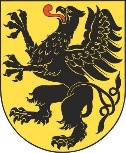 Założenia doRegionalnego Programu Strategicznego w zakresie bezpieczeństwa środowiskowego i energetycznego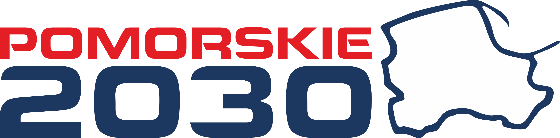 KLUCZOWE WYZWANIA ROZWOJOWE W obszarze bezpieczeństwa środowiska strategicznym wyzwaniem jest adaptacja do zmian klimatu oraz ograniczanie skutków ekstremalnych zjawisk naturalnych (takich jak powodzie, susze, czy huraganowe wiatry, itp.) oraz przeciwdziałanie utracie naturalnej retencji wodnej i zmniejszaniu powierzchni terenów biologicznie czynnych na obszarach zurbanizowanych.Kolejnym wyzwaniem jest przeciwdziałanie negatywnym skutkom kryzysu klimatycznego, poprzez dążenia do osiągnięcia neutralności klimatycznej oraz transformacji w kierunku gospodarki o obiegu zamkniętym, w tym wykorzystanie potencjału surowcowego odpadów.Równoważone, racjonalne wykorzystanie zarówno zasobów naturalnych jak i walorów przyrodniczych i krajobrazowych z jednoczesnym doprowadzeniem do poprawy jakości powietrza i stanu wód śródlądowych jak i morskich oraz zapewnieniem mieszkańcom dobrej jakości wody pitnej oraz dostępu do systemów zbierania i oczyszczania ścieków. W wymiarze energetycznym celem głównym jest zwiększanie generacji energii elektrycznej w województwie, w szczególności ze źródeł odnawialnych, poprawa jakości powietrza w związku z wytwarzaniem energii z jednoczesnym zmniejszaniem zapotrzebowania na nią, wskutek poprawy efektywności energetycznej, jak również w konsekwencji tych działań zwiększanie bezpieczeństwa energetycznego.PLANOWANY ZAKRES TEMATYCZNY RPSZmniejszanie zagrożenia powodziowego od strony rzek i morza poprzez właściwe zarządzanie ryzykiem powodziowym oraz ograniczanie zagrożeń naturalnych będących skutkiem zmian klimatu, w tym działania łagodzące negatywny wpływ ekstremalnych zjawisk pogodowych, t.j. powódź i susza.Rozwój błękitno-zielonej infrastruktury i zwiększanie retencji wodnej.Poprawa stanu cennych gatunków i siedlisk oraz ochrona ekosystemów od wód zależnych, oraz ochrona walorów przyrodniczych na obszarach objętych formami ochrony przyrody oraz przeciwdziałanie fragmentacji przestrzeni przyrodniczej.Realizacja innowacyjnych projektów w zakresie transformacji w kierunku gospodarki o obiegu zamkniętym; zapobieganie powstawaniu odpadów i tworzenie warunków do maksymalizacji ilości selektywnie zbieranych odpadów oraz rozwój infrastruktury odzysku, w tym recyklingu odpadów.Rozwój systemów zbiorowego zaopatrzenia wodę pitną oraz zbierania i oczyszczania ścieków. Rozwój odnawialnych źródeł energii, w tym wspieranie energetyki rozproszonej.Rozwój efektywnych energetycznie oraz inteligentnych systemów przesyłu, dystrybucji, magazynowania paliw i energii oraz systemów oświetlenia zewnętrznego.Przebudowa indywidualnych i lokalnych źródeł ciepła w kierunku znaczącej redukcji emisji zanieczyszczeń; budowa, rozbudowa i modernizacja systemów ciepłowniczych oraz poprawa efektywności energetycznej w budynkach.RAMOWY HARMONOGRAM DALSZYCH PRACNiniejszy harmonogram ma charakter indykatywny, a rozpoczęcie kolejnych etapów jest uwarunkowane terminem realizacji etapów poprzedzających. Modyfikacja haromonogramu może wynikać w szczególności z: a) zmian legislacyjnych w systemie prowadzenia polityki rozwoju kraju i województwa; b) prac na poziomie unijnym i krajowym związanych z przygotowaniem m.in. dokumentów programowych związanych z Wieloletnimi Ramami Finansowymi UE 2021-2027; c) strategicznej oceny oddziaływania na środowisko projektu Strategii Rozwoju Województwa Pomorskiego 2030 oraz Regionalnego Programu Strategicznego w zakresie bezpieczeństwa środowiskowego i energetycznego; d) oceny ex-ante projektu Strategii Rozwoju Województwa Pomorskiego 2030. Lp.Zadanie do realizacjiTermin1.Przyjęcie przez ZWP projektu RPSIV kwartał 20202.Przeprowadzenie procesu konsultacji w trybie ustawy o zasadach prowadzenia polityki rozwojuI kwartał 20213.Przyjęcie przez ZWP projektu RPS po konsultacjach I kwartał 20214.Przeprowadzenie strategicznej oceny oddziaływania na środowiskoIV kwartał 2020 – II kwartał 20215.Przyjęcie ostatecznego RPSII kwartał 2021